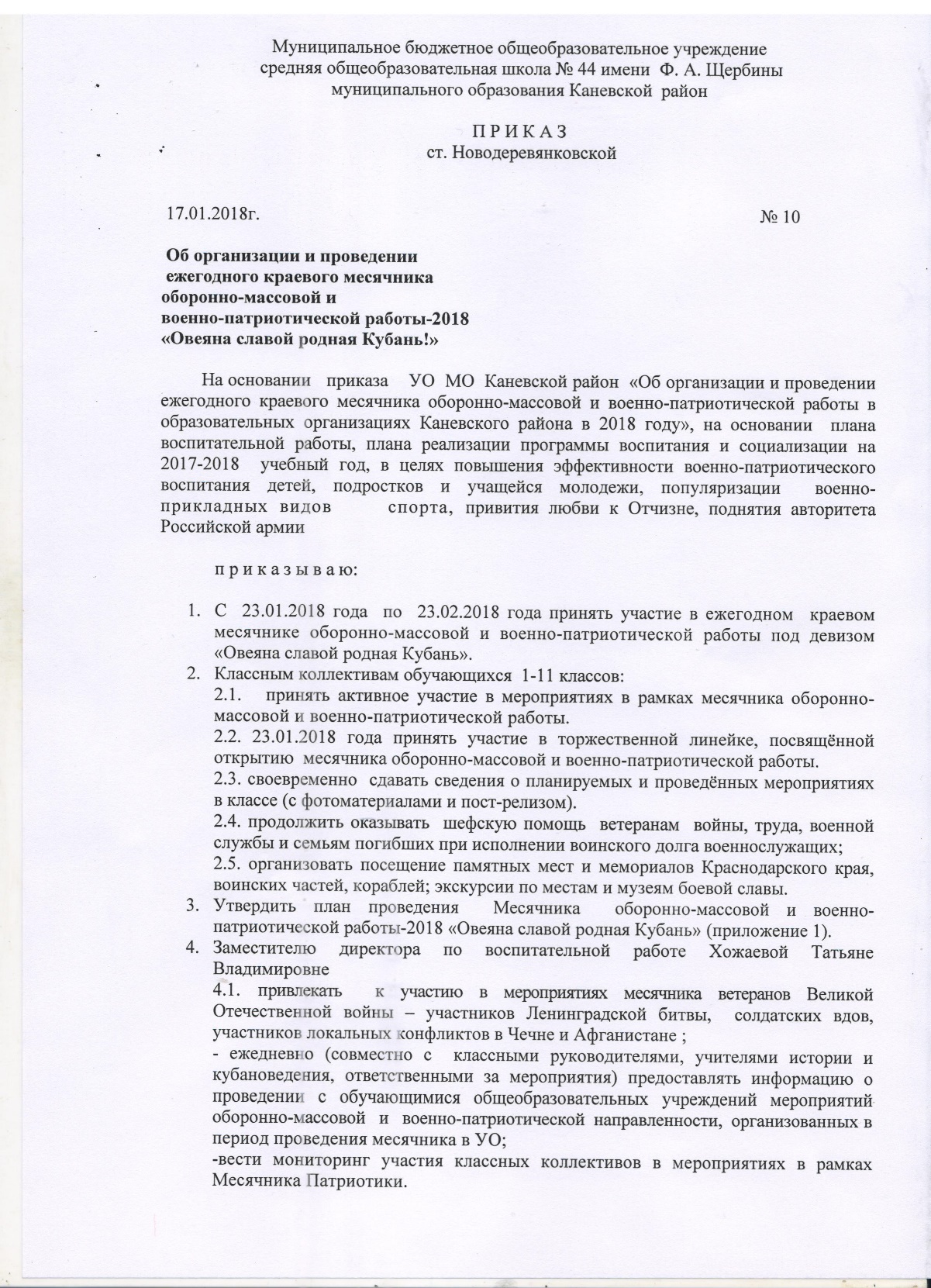 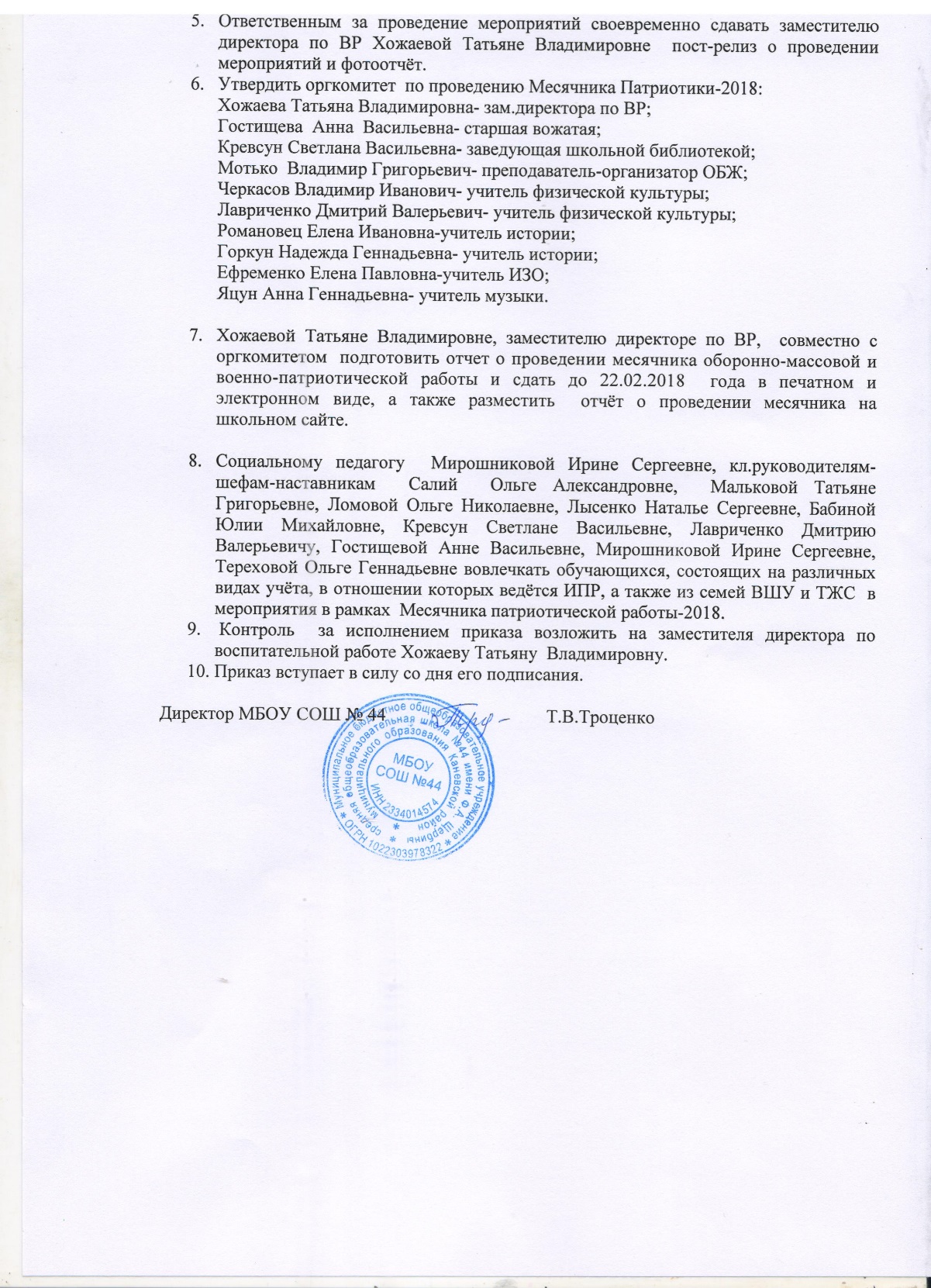 Приложение1 к приказу №10   от 17.01.2018 г.ПЛАН   МЕРОПРИЯТИЙ,   ПРОВОДИМЫХ В РАМКАХ  МЕСЯЧНИКАОБОРОННО-МАССОВОЙ И ВОЕННО-ПАТРИОТИЧЕСКОЙ  РАБОТЫ-2018  В МБОУ СОШ № 44 им.Ф.А.Щербины     «Овеяна славой родная Кубань»Директор МБОУ СОШ № 44                                                Т.В.Троценко№п/пМероприятиеДата проведенияОтветственный1.Старт месячника. Единая торжественная линейка, посвящённая открытию  месячника оборонно-массовой и  военно-патриотической работы-2018 «Овеяна славой родная Кубань»23.01.2018  годЗаместитель директора по ВР  Хожаева Т.В., ст.вожатая  Гостищева А.В.,учитель музыки Яцун А.Г.2.Проведение соревнований по военно-прикладным видам спорта:- «А ну-ка парни!»; - «Готовлюсь стать защитником Отечества»; «Вперед, мальчишки».23.01.2018г. - 22.02.2018г.Преподаватель-организатор ОБЖ Мотько В.Г., учителя ФК Черкасов В.И., Лавриченко Д.В.3.Районные соревнования «Веселые старты» в зачет XI Всекубанской спартакиады «Спортивные надежды Кубани» среди обучающихся 1-4 классов19.01.2018г.20.01.2018г.26.01.2018г.27.01.2018г.Учителя ФК Черкасов В.И., Лавриченко Д.В.,Кл.рук.1-4 кл.4.I этап смотра по физической подготовке в зачет Спартакиады допризывной молодежи 31.01.2018г.-28.02.2018г.Преподаватель-организатор ОБЖ Мотько В.Г., учителя ФК Черкасов В.И., Лавриченко Д.В.5.II этап (районный)  краевого фестиваля по гиревому спорту среди допризывной молодежи, посвященного памяти Е.П. Душина.09.02.2018г.Преподаватель-организатор ОБЖ Мотько В.Г., учителя ФК Черкасов В.И., Лавриченко Д.В.6.Районные соревнования по стрельбе из пневматической винтовки, приуроченные ко Дню защитника Отчества (в зачет Спартакиады допризывной молодежи)16.02.2018г.Преподаватель-организатор ОБЖ Мотько В.Г., учителя ФК Черкасов В.И., Лавриченко Д.В.7.Муниципальный конкурс знатоков военной истории15.01.2018г. -30.01.2018г.Учителя истории Горкун Н.Г., Романовец Е.И.8.Муниципальный конкурс православной и военно-патриотической песни  по согласованиюУчитель музыки Яцун А.Г.9.Муниципальный  фотоконкурс (выставка) «Служить России суждено тебе и мне», посвященный Дню защитников Отечества22.01.2018г. -15.02.2018г.Ст.вожатый Гостищева А.В.10.Муниципальный конкурс открыток, посвященный Дню защитника Отечества «Буду Родину любить, буду Родине служить!»24.01.2018г. -16.02.2018г.Ст.вожатый Гостищева А.В.11.Конкурс рисунков «Мужество, смелость, сила» для обучающихся 5-11 классов29.01.2018г. -19.02.2018г.Учитель ИЗО Ефременко Е.П.12.Муниципальный конкурс электронных плакатов «Подвиг дедов – внукам наследство», посвященный 75-летию освобождения Краснодарского края от немецко-фашистских захватчиков01.02.2018г.-19.02.2018г.Учителя истории Горкун Н.Г., Романовец Е.И. учитель информатики Сартюкова А.А.13.Муниципальный конкурс сочинений, посвященный защитникам Отечества «Есть такая профессия – Родину защищать» (5-11 классы)01.02.2018г. -15.02.2018г.Учителя русского языка и литературы Илюшко О.М., Малькова Т.Г., Крылатова Л.Г., Гостищева А.В., Хожаева Т.В., Луговская С.Н.14.Муниципальный  конкурс детских авторских литературных произведений «Иначе не могут Отчизны сыны»01.02.2018г. -15.02.2018г.Учителя нач.классов15.Муниципальный конкурс разработок музейных уроков «О чести, доблести и славе», посвященный 75-летию освобождению Кубани от немецко-фашистских захватчиков01.02.2018г. -19.02.2018г.Учителя истории Горкун Н.Г., Романовец Е.И.16.Конкурс методических разработок (уроков мужества) «Маленькие герои большой войны»01.02.2018г. -21.02.2018г.Педагоги ОУ17.Муниципальный конкурс, посвященный Ф.А. Щербине02.02.2018г.-20.02.2018г.Учителя истории Горкун Н.Г., Романовец Е.И.18.Интеллектуальная игра «Умники и умницы» для 8-9 классов, посвященная 75-летию Сталиградской битвы09.02.2018г.Учителя истории Горкун Н.Г., Романовец Е.И.19.Заочная научно-практическая конференция, посвященная землякам воинам-интернационалистам и Дню вывода войск из Афганистана для обучающихся 9-11 классов12.02.2018г.Учителя истории Горкун Н.Г., Романовец Е.И.20.Акции социально-патриотической направленности:- «Открытка ветерану»;- «Ветеран живет рядом»;- «Согреем сердца ветеранов»;- «Обелиск» (благоустройство памятников военной истории);- школьная акция  «Письмо солдату-земляку»;- «Навечно в памяти народной» (благоустройство солдатских могил)23.01.2018г. -22.02.2018г.Кл.рук.1-11 кл. ,учителя истории Горкун Н.Г., Романовец Е.И.,ст.вожатый Гостищева А.В.21.Организация несения Почетной Вахты Памяти на Посту №1 у экспозиции «Бессмертный полк»23.01.2018г.-22.02.2018г.Кл.рук.8-11 кл. (дежурного класса по графику)22.Посещение памятных мест и мемориалов Краснодарского края, воинских частей, кораблей; экскурсии по местам и музеям боевой славы23.01.2018г. -22.02.2018г.Кл.рук.1-11 кл.23.Просмотр художественных и документальных фильмов военно-патриотической тематики 23.01.2018г. 22.02.2018г.Кл.рук.1-11 кл., учителя истории, кубановедения, зав.школьной библиотекой.24.Встречи с ветеранами Великой Отечественной войны,  солдатскими вдовами, участниками локальных войн в Чечне и Афганистане, выпускниками-курсантами  военных учебных заведений, военнослужащими Российской армии, работниками военного комиссариата 23.01.2018г. 22.02.2018г.Кл.рук.1-11 кл., учителя истории, кубановедения, зав.школьной библиотекой.25.Публикации в СМИ  о ходе проведения месячника оборонно-массовой и военно-патриотической работы23.01.2018г. 22.02.2018г.Кл.рук.1-11 кл., учителя истории, кубановедения, зав.школьной библиотекой, ст.вожатый, зам.директора по ВР26.Тематические выставки книг «Память, которой не будет забвенья», «Ожили памяти мгновения войны» и др.23.01.2018г. -22.02.2018г.Учителя истории, кубановедения, зав.школьной библиотекой,27.Выставки фотографий «Есть имена, и есть такие даты»23.01.2018г. -22.02.2018г.Кл.рук.1-11 кл., учителя истории, кубановедения.28.Тематические выставки стенгазет, плакатов, рисунков «Гордись, Отчизна, славными сынами!», «России верные сыны», «Герои Отечества» и др.23.01.2018г. 22.02.2018г.Учитель ИЗО Ефременко Е.П., ст.вожатый Гостищева А.В.29.Тематические мероприятия «Кубани славные сыны» (классные часы, уроки-презентации, Уроки мужества, виртуальные экскурсии, круглые столы, музейные и библиотечные уроки  о казаках - участниках Великой Отечественной войны)25.01.2018г. 19.02.2018г.Кл.рук.1-11 кл., учителя истории, кубановедения, зав.школьной библиотекой, ст.вожатый, зам.директора по ВР30.Час поэзии и прозы  «Великим огненным годам святую Память сохраняя» (исполнение произведений поэтов и писателей-фронтовиков Кубани) 26.01.2018г. -16.02.2018г.Учителя русского языка и литературы Илюшко О.М., Малькова Т.Г., Крылатова Л.Г., Гостищева А.В., Хожаева Т.В., Луговская С.Н.31.Патриотическая акция «Навечно в памяти народной непокоренный Ленинград», посвященная 74-й годовщине полного освобождения города Ленинграда от фашистской блокады 27.01.2018г.Кл.рук.1-11 кл., учителя истории32.Проведение тематической недели «Вехи памяти и славы», приуроченной к 75-ой годовщине освобождения станицы Каневской и Каневского района от  немецко-фашистских захватчиков01.02.2018г. -06.02.2018г.Кл.рук.1-11 кл., учителя истории, кубановедения.33.Международный день памяти жертв Холокоста. День воинской славы России- День полного  освобождения Ленинграда от фашистской блокады (1944 год)27.01.2018г.Кл.рук.5-11 кл., учителя истории34.Конкурс  военно-патриотической песни«Битва хоров» «Мелодия солдатского сердца»12.02.2018Кл.рук.1-4 кл., заместитель директора по ВР  Хожаева Т.В., ст.вожатая  Гостищева А.В.,учитель музыки Яцун А.Г.35.Музейные уроки  «Кубань в Великой Отечественной войне» , « Сталинград: 200 дней мужества и стойкости»,«Традиции доблести и чести», «Партизанский отряд «Защита Родины» - освободители  Кубани от немецко-фашистских оккупантов»,  «Это он не вернулся из боя»  (музей Ф.А.Щербины ДК ст.Новодеревянковская)23.01.2018г. - 22.02.2018г.Кл.рук.1-11 кл., учителя истории, кубановедения.36.Проведение патриотической акции в школьных библиотеках «И память о войне нам книга оживляет»01.02.2018г. 19.02.2018г.Зав.школьной библиотекой Кревсун С.В.37.Патриотическая акция  «У храбрых  есть только бессмертие», посвященная Дню разгрома советскими войсками немецко-фашистских войск в Сталинградской битве 02.02.2018г.Кл.рук.1-11 кл., учителя истории38.Участие в  творческом  конкурсе     «Овеяна славой родная Кубань!» (музей Ф.А.Щербины ст.Новодеревянковская)До 14.02.2018Кл.рук.1-9 кл.39.Мероприятие, посвященное 75-й годовщине освобождения станицы Каневской и Каневского района от немецко-фашистских захватчиков05.02.2018г.Кл.рук.1-11 кл., учителя истории, кубановедения.40.Проведение тематических мероприятий «Мы этой памяти верны»,  посвященных Дню памяти о россиянах, исполнявших служебный долг за пределами Отечества 15.02.2018г.Кл.рук.1-11 кл., учителя истории, кубановедения,  ст.вожатый, зам.директора по ВР41.Торжественная линейка, посвященная  закрытию месячника оборонно-массовой и военно-патриотической работы-2018 «Овеяна славой родная Кубань».22.02.2018г.Заместитель директора по ВР  Хожаева Т.В., ст.вожатая  Гостищева А.В.,учитель музыки Яцун А.Г.42.Торжественное закрытие месячника оборонно-массовой и военно-патриотической работы  на территории муниципального образования Каневской район. Районный праздник «С Днем защитника Отечества!»22.02.2018г.Педагоги  ОУ, администрация43.«Память зажигает сердца»- возложение венков и цветов к Обелиску Славы в День защитника Отечества22.02.2018г.Ст.вожатая  Гостищева А.В., ученическое самоуправление44.«К защите Родины готов!» Торжественное вручение приписных свидетельств юношам, прошедшим  допризывную комиссию.22.02.2018 г.Администрация  ОУ